“Faire Appel à Jésus Dans Notre Besoin Urgent !”Semaine 11 - 100 Jours de Prière5 Juin –11 Juin 2020  Quand une tempête vous surprend !Par Paul DysingerJe venais tout juste de mettre notre bébé Ethan pour une sieste. C’était une belle journée ensoleillée. Quelques nuages ​​venaient de s’enrouler dans la fraîcheur de la soirée.C’est alors qu’elle a frappé. Et elle a frappé vite et fort.

Ethan venait de s'endormir quand j'ai entendu ma femme Natasha appeler du salon. Je suis sorti de la chambre et j'ai regardé par la fenêtre. Et la première chose que j'ai remarquée, c'était le vent. Il soufflait incroyablement fort ! Et le ciel devenait de plus en plus sombre.Puis nous avons entendu les branches des arbres se fendre, se fissurer et se casser. Ils se cassaient littéralement des arbres et s’écrasaient sur le côté de notre maison depuis les bois à proximité. J'ai regardé de l'autre côté de notre cabine pour voir notre serre complètement dépouillée. Tout le dessus en plastique s'était complètement arraché. J'ai pris mon téléphone pour vérifier la météo, mais l’Internet était hors service. 
"Chéri, on ne devrait pas partir ?" J'entendis Natasha dire. "Oui - allons-y," répondis-je. 

Nous nous sommes emparé d’Ethan qui était endormi sur le lit et j'ai mis mon ordinateur portable dans mon sac à dos, puis nous nous sommes précipités vers la voiture - effrayé qu'à tout moment une branche volante ou un arbre tombant pourrait intercepter notre fuite. Nous avons prié en roulant le long du chemin de terre jusqu'à la maison de mes parents où le sous-sol serait un endroit beaucoup plus sûr pour attendre que la tempête passe. Déjà un arbre était tombé sur notre allée que nous avions dû la contourner. Heureusement, nous avons pu le faire.

Il avait commencé à pleuvoir. Ainsi, au travers de la pluie aveuglante et du vent déchaîné, nous sommes finalement arrivés au sous-sol de mes parents - et en sécurité. Et voici ce qui était le plus fou. Aucun d’entre nous ne l'avais vu venir. Personne. Mon oncle était sorti avec le tracteur et a dû l'abandonner et courir à l'intérieur. Il avait également une serre qui avait été dépouillée comme la nôtre et une autre qui était dans un état bien pire (comme si un éléphant avait marché dessus). La tempête nous a frappés de façon inattendue et nous n'étions pas préparés.

Heureusement, nous sommes tous en sécurité et tout le monde va bien. Mais elle nous a quand même frappé sans aucun avertissement. Un peu comme la façon dont cette pandémie du COVID-19 a frappé notre monde sans aucun avertissement. Cependant, d’autre part, nous savons qu'il y a plus de tempêtes à venir selon les prophéties bibliques. La question est : « Comment nous préparons-nous pour surmonter ces tempêtes ?» 

Franchement, en tant que jardinier, vous réalisez que vous ne contrôlez pas la nature. Le vent, la pluie, le soleil, la neige - vous ne pouvez tout simplement pas les contrôler. Vous pouvez planifier à l'avance et vous y préparer si vous avez de bonnes prévisions météorologiques. Mais parfois, il se passe des choses que nous ne pouvions pas prévoir. Et ensuite ? 

Je vais vous dire ce que nous devons faire. Nous prions. Nous reconnaissons que Dieu est au contrôle même lorsque des choses folles se produisent. Et puis on se lève et on continue. Quand la vie s'écroule autour de nous, nous devons nous lever et reconstruire. Les tempêtes de la vie peuvent nous renverser - mais nous devons nous tendre vers la force de Dieu et aller de l'avant. 

Pour nous, notre serre était une petite perte. Bien sûr, cela nous a coûté un peu d'argent et un peu de temps pour la réparer. Mais en quelques jours, nous avons pu remettre le plastique - et cette fois, nous espérons être mieux préparés, si une telle situation se reproduisait. Mais qu'en est-il des tempêtes de la vie ? Qu'en est-il des tempêtes physiques, émotionnelles, spirituelles et économiques créées par le COVID-19 ? Comment réagissez-vous ? Comment allez-vous reconstruire ? Quelles leçons apprenez-vous qui vous prépareront aux futures tempêtes ? Lorsque des choses qui échappent à votre contrôle se produisent, où vous tournez-vous pour avoir de la force et du réconfort ? Jésus est notre ancre et notre espérance. Nous pouvons nous tourner vers lui notre Prince de Paix qui peut calmer les tempêtes avec un seul mot de Ses lèvres. Nous pouvons nous tourner vers Lui pour nous faire traverser les tempêtes de la vie et même les temps de la fin. Allez-vous Lui faire confiance aujourd'hui ?“ A celui qui est ferme dans ses sentiments Tu assures la paix, la paix, Parce qu'il se confie en toi. Confiez-vous en l'Éternel à perpétuité, Car l'Éternel, l'Éternel est le rocher des siècles.”      – Ésaïe 26 :3-4Paul Dysinger et sa femme Natasha vivent au Tennessee où ils dirigent une entreprise de jardinage et enseignent aux gens comment cultiver. (borntogrow.net)QUESTIONS A MEDITER : Comment avez-vous réagi à la pandémie mondiale ? Comment cela a-t-il affecté ou non votre foi en Jésus ? Êtes-vous prêt à Lui faire confiance pour la prochaine tempête inattendue de votre vie ? Croyez-vous que Jésus peut vraiment être votre Rocher Éternel ?DÉFI A RELEVER : Demandez à Dieu de vous montrer tous les domaines de votre vie où vous ne Lui avez pas encore donné un accès complet. Tout ce dont vous pourriez ne pas vouloir perdre le contrôle. Demandez-lui de vous pardonner et de vous aider à lui faire confiance. Peut-être que cette crise pandémique vous a révélé certaines choses dans votre vie où vous avez manqué d'exercer votre foi. Priez le Seigneur Jésus plein d’amour qu’Il vous aide à tout Lui abandonner et à apprendre à Lui faire confiance malgré les tempêtes de la vie.Aller plus loin - Suggestions de lectures supplémentaires pour cette semaine :Help in Daily Living (Aide à la vie quotidienne) Par Ellen G. White – Cliquer ici pour lireRevive Us Again (Ravive-nous de nouveau) Par Mark Finley 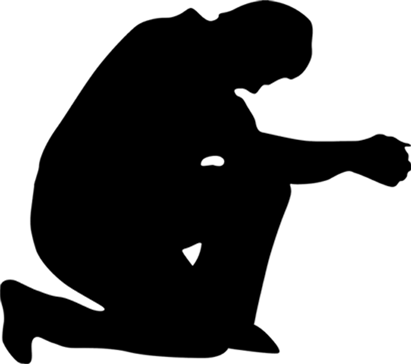 Jour 71 – Centre de la Prière – Vendredi 5 juin 2020RAPPORTS DE LOUANGE : Alex G. : Deux grandes bénédictions ! J'avais commencé une étude biblique avec un médecin de ma ville. Et à cause du COVID-19, nous avons pu étudier beaucoup plus souvent qu'avant. Elle a accepté d'être baptisée avant même d’avoir visité l'église ! J'ai également été très béni personnellement car, même si j'ai dû annuler tous mes voyages pour l'année, j'ai pu m'organiser beaucoup mieux, afin de pouvoir prier davantage, lire davantage ma Bible, écrire plus et travailler plus efficacement. Au milieu de nombreuses peines, de grandes bénédictions sont aussi venues !Rebeca : Il y a deux semaines, mon mari et moi étions dans une situation très difficile. Nous n'avions pas de réception téléphonique et notre voiture était coincée là où il y avait eu un glissement de terrain et nous n'avions aucune issue. Nous avons prié en demandant à Dieu d'être notre pilote. Quand j'ai fini ma prière, j'ai ressenti l'envie de chanter un hymne. Mon mari a dit qu'à la minute même où j'ai fait cela, il avait l'impression que quelqu'un nous poussait hors de là. Je sais que Dieu répondait à nos prières. Il est incroyable et j'aime la façon dont Il travaille toujours dans nos vies !
REQUÊTES DE PRIÈRES :Priez pour les frères et sœurs aux prises avec le chômage en ce moment en raison de la pandémie. Priez pour Magdalena et son mari qui vivent dans la campagne colombienne en essayant d'atteindre les gens pour Jésus. Ils ont besoin d'une chapelle pour avoir des réunions. Priez pour les congrégations du monde entier qui n'ont pas d'espace ou de bâtiment où se rencontrer en raison de diverses circonstances. Priez pour les volontaires de One-Year-In-Mission (une année en mission) qui aident les immigrants haïtiens au Chili à apprendre la langue espagnole et à s'adapter à la vie et à la culture chiliennes. Demandez à Dieu de travailler dans les volontaires et par leur intermédiaire, et de les aider à établir des amitiés et la foi.Jour 72 – Centre de la Prière – Sabbat 6 Juin 2020Aide, Défenseur, Consolateur“ Cependant je vous dis la vérité : il vous est avantageux que je m'en aille, car si je ne m'en vais pas, le consolateur ne viendra pas vers vous ; mais, si je m'en vais, je vous l'enverrai.” – Jean 16 :7“ Le Saint-Esprit était le plus excellent de tous les dons qu’il pût solliciter de son Père, pour le bien de son peuple. Il devait être donné comme un moyen de régénération sans lequel le sacrifice du Christ resterait inefficace. . . La résistance au péché et la victoire ne seraient rendues possibles qu’au moyen de la troisième Personne de la Divinité, . . . C’est l’Esprit qui nous permet de bénéficier de l’œuvre accomplie par le Rédempteur du monde. C’est l’Esprit qui rend le cœur pur ; c’est par l’Esprit que le croyant devient participant de la nature divine. Le Christ a donné la plénitude de la puissance divine de son Esprit pour que nous puissions vaincre nos défauts, héréditaires ou acquis, et pour que l’Église reçoive l’empreinte de son caractère. Jésus dit, en parlant de l’Esprit : “Lui me glorifiera.” ” – Jésus-Christ, p. 675QUESTIONS A MEDITER:Avez-vous déjà pleinement apprécié l'incroyable don du Saint-Esprit ? Il fait partie de la Trinité Céleste, de la Divinité, et Il vous a été envoyé comme un cadeau venant de Jésus. Il vous parle, vous guide, vous convainc, vous aide, vous réconforte, vous transforme et vous renforce dans votre cheminement transformationnel pour devenir plus semblable à notre Jésus plein d’amour.Êtes-vous à l'aise d'inviter le Saint-Esprit dans votre vie ? Avez-vous déjà expérimenté la façon dont Il fait “ bénéficier de l’œuvre accomplie par le Rédempteur du monde ” ?Pourquoi ne pas accepter le don du Saint-Esprit venant de Jésus et l'inviter dans votre cœur, Lui donnant accès à tous les aspects de votre vie ?RAPPORTS DE LOUANGE : Nicole P. : J'ai vu mes enfants grandir dans leurs amitiés les uns avec les autres alors qu'ils jouaient et travaillaient ensemble sans amis. Nous avons eu plus de temps pour les cultes familiaux du matin et du soir sans que personne n’y manque à cause du travail ou de l'école. Nous avons fait beaucoup de choses chez nous, travaillant tous ensemble. Et nous avons eu de nombreuses conversations en famille sur les événements de la fin des temps.Gabriel A. : Je remercie Dieu pour une guérison spéciale durant ces 100 Jours de prière. Notre chef de chœur de l'École du Sabbat a eu une étrange maladie à la jambe. Après plusieurs prières, Dieu l'a guéri et il a exercé son ministère le Sabbat suivant, le 23 Mai. Louez Dieu !
REQUÊTES DE PRIÈRES :Priez pour les membres du Nigeria qui sont touchés par la persécution et le harcèlement de divers bandits et même des officiers locaux. Priez pour les plans de construction d'un centre de style de vie à Puncak, dans l'ouest de Java. Ils ont besoin d’un miracle financier ! Priez pour Martina R. qui lutte contre une maladie auto-immune depuis deux ans. Sa maladie l'a empêchée de s'engager beaucoup plus dans l'œuvre de Dieu. Priez pour le centre « Origins » des îles Galapagos. Ils atteignent les touristes venant des villes du monde entier. Origins est le premier musée de haute technologie de l'église. Demandez à Dieu de poser Sa main sur lui, d'amener des visiteurs et de donner au personnel les paroles qu'Il veut adresser aux invités.Jour 73 – Centre de la Prière – Dimanche 7 Juin 2020L’Esprit de Vérité“ Quand le consolateur sera venu, l'Esprit de vérité, il vous conduira dans toute la vérité; car il ne parlera pas de lui-même, mais il dira tout ce qu'il aura entendu, et il vous annoncera les choses à venir. Il me glorifiera, parce qu'il prendra de ce qui est à moi, et vous l'annoncera.” – Jean 16 :13-14“ Le Saint-Esprit, dans les Écritures, parle à l’intelligence et grave la vérité dans le cœur; il dévoile ainsi l’erreur et l’expulse de l’âme. C’est par l’Esprit de vérité, agissant par le moyen de la Parole de Dieu, que le Christ se soumet son peuple élu. ” – Jésus-Christ, p. 674QUESTIONS A MEDITER:Jésus est la Vérité. Il est la Personnification de la Vérité. En tant que Créateur, Il a défini et établi toute réalité en parfaite harmonie avec Son caractère d'amour désintéressé. Satan a introduit la tromperie et le mensonge dans le monde, essayant d'établir une nouvelle réalité d'égoïsme, qui n'est vraiment qu'une grande illusion menant à la mort. Afin d'échapper aux illusions de Satan, nous avons reçu la Parole de Dieu. Le Saint-Esprit est Celui qui peut ouvrir nos yeux sur toutes les vérités de la Bible telles qu'elles sont en Jésus. Il est Celui qui peut nous conduire hors des illusions et vers la lumière du Christ, qui est la Vérité, la Parole faite chair.Laisserez-vous le Saint-Esprit glorifier Jésus dans votre vie en vous conduisant dans la vérité par sa Parole ? Voulez-vous non seulement le laisser vous révéler la vérité, mais aussi le laisser réformer votre cœur pour être en harmonie avec la réalité d'amour désintéressé de Dieu ?RAPPORTS DE LOUANGE : Vasantha P. : À cause de cette crise, j'ai eu beaucoup de temps pour lire les Écritures et prendre des notes, regarder des sermons, écouter des chants spirituels. Cela a conduit aux moments les plus heureux que j'aie jamais connus !Carol D. : Je remercie Dieu pour sa miséricorde et sa bonté. J’ai été une Adventiste du Septième Jour pendant 33 ans, et cette pandémie est une bénédiction pour moi, car je n'ai pas reconnu l'importance de la réforme de la santé. Dieu a travaillé dans mon cœur. J'ai choisi de devenir végétarienne. À Dieu soit la gloire !
REQUETES DE PRIERES :Priez pour les églises qui ont du mal à passer au digital pour leurs cultes en raison d'un manque d'équipements technologiques et de services Internet. Priez pour les croyants Adventistes d'Oman qui essaient d'obtenir un espace pour se rassembler pour le culte après la pandémie. Priez pour les familles aux prises avec l'oppression démoniaque. Priez pour leur victoire sur les péchés qui pourraient être l'entrée de Satan pour venir les détruire. Priez pour une maison Adventiste pour les femmes sans-abri à Leipzig, en Allemagne. En 25 ans, ce ministère a servi et soutenu environ 2 000 femmes. Demandez à Dieu de continuer à pourvoir à ce ministère, apportant espoir et guérison à ceux qui en ont le plus besoin.Jour 74 – Centre de la Prière – Lundi 8 Juin 2020Une Conviction Salvatrice“ Et quand il sera venu, il convaincra le monde en ce qui concerne le péché, la justice, et le jugement : en ce qui concerne le péché, parce qu'ils ne croient pas en moi ; la justice, parce que je vais au Père, et que vous ne me verrez plus ; le jugement, parce que le prince de ce monde est jugé.” – Jean 16 :8-11“ Le témoignage du Saint-Esprit n'est pas limité à une époque ou à une race. Le Christ a promis que cette divine influence serait avec ses disciples jusqu'à la fin du monde. Depuis le jour de la Pentecôte jusqu'aux temps actuels, le consolateur a été envoyé à tous les hommes qui se sont consacrés au service de Dieu ; et à tous ceux qui ont accepté Jésus comme Sauveur personnel, le Saint-Esprit a été donné comme conseiller, comme moyen de sanctification, comme guide et comme témoin. ” – Conquérants Pacifiques, p. 44QUESTIONS A MEDITER:Une partie du travail du Saint-Esprit consiste à convaincre du péché, de la justice et du jugement. Ces trois éléments de Son œuvre de conviction sont représentés dans le Sanctuaire et ses services. Dans le Parvis se trouve l’endroit où l’on effectuait le sacrifice pour le péché (indiquant Jésus sur la croix) ; dans le Lieu Saint, les trois éléments de l'expérience de la justice impartie par le Christ ont été révélés dans la Table des pains de proposition (étude biblique), l'Autel d’encens (prière) et le Chandelier (témoignage rempli de l'Esprit). Tout cela a été illustré dans la vie du Christ comme modèle pour nous aujourd'hui ; et dans le Lieu Très Saint, on nous rappelle l'importance et la réalité du jugement car le Souverain Sacrificateur n'y est entré que le Jour des Expiations (Jésus effectuant un jugement investigatif en votre nom).En d'autres termes : le travail du Saint-Esprit est de vous conduire dans une expérience salvifique par la foi dans tout ce que Jésus a déjà fait et fait encore pour vous.Pouvez-vous voir le travail important et magnifique du Saint-Esprit ? Allez-vous accepter joyeusement son travail de conviction et le laisser non seulement vous conduire à Jésus, mais aussi vous rendre semblable à Lui en caractères dans la préparation pour le Jugement ?RAPPORTS DE LOUANGE : De plus en plus d'églises ont pu mettre à niveau leurs plateformes digitales pour atteindre et s'engager avec la communauté en ligne.John K. : C’est incroyable que durant cette période terrible, les membres d'église dans notre région soient devenus plus fidèles en rendant la dîme et les offrandes. Nous avons atteint notre objectif de dîme en Mai ! Nous prions matin et soir pendant les 100 Jours de prière. Cela a non seulement planté mais approfondi la culture de la prière dans mon foyer. La nuit dernière, ma fille de 2 ans m'a appelé à l'aube et m'a dit " Papa, il est temps de prier !" Je loue Dieu et je réalise qu'il a planté ce qui manquait à ma famille - une culture de prière.
REQUETES DE PRIERES :Priez pour plusieurs, jeunes et vieux, qui sont aux prises avec une dépendance aux médias. Priez pour les membres de Perth, en Australie, qui évangélisent à travers les boîtes aux lettres dans la communauté locale. Priez pour le bébé Tyson, en Nouvelle-Zélande, qui est sous système de support de vie. Les médecins veulent retirer le support de vie, mais nous pensons que Dieu travaille car il a ouvert les yeux, fait des bruits et bougé ses pieds. Priez pour le Life Hope Centre (Centre d’espoir de vie) Adventiste au centre-ville de Nazareth. Il propose des cours d'anglais, d'informatique et de santé. Demandez à Dieu de bénir et de développer ce ministère, de protéger et de guider les ouvriers et d'atteindre les cœurs.Jour 75 – Centre de la Prière – Mardi 9 Juin 2020Une Réflexion du Caractère de Jésus “ Mais le fruit de l'Esprit, c'est l'amour, la joie, la paix, la patience, la bonté, la bénignité, la fidélité, la douceur, la tempérance ; la loi n'est pas contre ces choses.” – Galates 5 :22-23“ Dans la mesure où vous recevrez l'Esprit du Christ, esprit de désintéressement et de sacrifice en faveur du prochain, vous grandirez et porterez du fruit. Les grâces de l'Esprit mûriront en vous, votre foi s'affermira, vos convictions s'approfondiront, votre amour deviendra parfait ; vous réfléchirez de plus en plus l'image du Christ dans tout ce qui est pur, noble et aimable . . . Ces fruits ne périront jamais. Ils produiront, chacun selon son espèce, une moisson pour la vie éternelle.” – Les Paraboles de Jésus, p. 51QUESTIONS A MEDITER:L'Esprit nous conduit à Jésus. Et tandis que nous demeurons en Jésus par une connexion quotidienne avec le Saint-Esprit, Il développera en nous un caractère qui reflète chaque jour un peu plus le caractère désintéressé, sacrificiel et aimant du Christ. C'est un processus transformationnel de toute une vie. Tout comme une mangue n'apparaît pas une heure après la plantation de la graine, mais prend son temps pour devenir un arbre qui finit par porter des fruits, ainsi le travail de sanctification est un processus qui prend du temps. Mais soyez assurés que par l'abandon et la fidélité, chaque aspect du fruit de l'Esprit deviendra évident dans votre vie !Avez-vous laissé le Saint-Esprit développer en vous Son fruit ? Y a-t-il des aspects du fruit de l'Esprit auxquels vous lui avez résisté ? Est-ce votre désir de refléter Jésus de plus en plus jusqu'à ce que tout ce que les gens voient soit le caractère d'amour de Jésus en vous ?RAPPORTS DE LOUANGE : Jones S. : Je remercie Dieu pour les 100 Jours de prière. Cela a apporté de la lumière dans ma vie. J'ai commencé une boulangerie Adventiste pendant cette période et je partage la Parole de Dieu à travers la boulangerie. Grâce au travail du Saint-Esprit, l'une des personnes qui ont reçu les messages a décidé de devenir un Adventiste du Septième Jour. Je remercie Dieu de m'avoir montré les nombreuses façons dont nous pouvons répandre Sa parole et hâter Sa venue !Brother P. : Durant le confinement, j'ai traversé des phases de questionnement et chaque semaine, Dieu m'a permis de recevoir la réponse à mes questions à travers les différents messages et expériences partagés par les auteurs des 100 Jours de Prière. Merci, Seigneur, pour Ton grand amour et pour les moments de partage que tu nous permets d'avoir avec le monde entier.
REQUETES DE PRIERES :Priez pour les pasteurs, les anciens et les prédicateurs laïcs du monde entier qui s'engagent dans divers efforts d'évangélisation en ligne. Priez pour l'église adventiste en Islande. Il y a très peu de membres et l'Islande est un pays très séculier. Priez pour qu’il y ait une percée, un réveil et une puissante récolte pour Jésus. Priez pour un centre de désintoxication Adventiste pour la drogue et l'alcool dans la capitale du Guatemala. En plus de se libérer de la dépendance, plus de 1 500 personnes ont été baptisées en neuf ans de ministère. Demandez à Dieu de continuer à bénir, à pourvoir et à changer des vies pour l'éternité. Priez pour un restaurant végétalien Adventiste à Byron Bay, en Australie. Il a été classé numéro 1 dans un lieu touristique populaire Australien. Priez pour que Dieu bénisse ce ministère et qu'Il y travaille pour atteindre les cœurs.Jour 76 – Centre de la Prière – Mercredi 10 Juin 2020Le Meilleur Cadeau !“ Si donc, méchants comme vous l'êtes, vous savez donner de bonnes choses à vos enfants, à combien plus forte raison le Père céleste donnera-t-il le Saint Esprit à ceux qui le lui demandent.” – Luc 11 :13“ Le Seigneur est cependant plus disposé à nous l'accorder que ne le sont les parents de donner de bonnes choses à leurs enfants. Tout serviteur de Dieu devrait demander au Seigneur de le baptiser chaque jour de l'Esprit.” – Conquérants Pacifiques, p. 46QUESTIONS A MEDITER:Le Père est très disposé à vous donner le Saint-Esprit si vous lui demandez. Dieu ne s'impose jamais à vous ; c'est pourquoi vous devez demander. Le grec original dans Luc 11 indique que cette demande est une activité permanente de toute une vie de chercher encore plus sur Lui, d'ouvrir votre cœur à Dieu comme une fleur s'ouvre au soleil. Chaque jour et continuellement, nous devons être immergés et remplis de la Présence de Dieu par Son Esprit. L'œuvre de Dieu dans la sanctification et la préparation du caractère pour l'éternité est un processus. Chaque jour, Il nous donne de nouvelles convictions, de nouveaux défis et de nouvelles directions à travers Sa Parole, et nous devons inviter quotidiennement Son Esprit dans nos cœurs pour obtenir la grâce et la capacité d'obéir et de faire Sa bonne volonté, en aimant les autres comme Il nous aime.Vous avez peut-être déjà demandé le Saint-Esprit auparavant, mais en sachant que vous avez besoin de son baptême quotidiennement, demanderez-vous davantage de Sa présence dans votre vie ? Allez-vous inviter le Saint-Esprit dans chaque compartiment de votre cœur sans rien retenir ?RAPPORTS DE LOUANGE : Luis U. : Ma femme et moi avons utilisé Skype pour étudier la Bible avec six personnes pendant cette quarantaine. J'ai invité beaucoup de gens à regarder les programmes spéciaux diffusés par notre chaîne Adventiste au Brésil et beaucoup de gens qui ne sont même pas chrétiens sont maintenant très ouverts au message de Notre Seigneur ! Certains de mes amis non chrétiens ont commencé à croire à la seconde venue du Christ !Winfrida M. : Je veux partager avec vous un mot d'encouragement que les prières sont efficaces ! Sabbat dernier, cinq personnes ont été baptisées à Kinshasa à la suite du programme des 100 Jours de prière qui a été partagé à travers la radio, WhatsApp et d'autres réseaux sociaux !
REQUETES DE PRIERES :Priez pour les membres qui reculent pendant cette pandémie. Priez pour que le Saint-Esprit parle clairement dans leur cœur. Priez pour que ceux qui peuvent les atteindre aient du courage, de la sagesse et de l'amour alors qu'ils cherchent à les aider à reprendre une marche fidèle avec Jésus. Priez pour les membres de la Fédération de l'Ouest du Zimbabwe qui se mobilisent pour soutenir les nécessiteux, les personnes vulnérables, les personnes âgées et les handicapés dans leurs communautés. Priez pour les membres et / ou les anciens membres et les jeunes qui sont pris au piège dans de faux enseignements et l'hérésie. Priez pour que Dieu leur ouvre les yeux et pour que l'église les aide à trouver la vérité telle qu'elle est en Jésus. Priez pour la protection de Dieu sur les professionnels de la santé au CHI Memorial Hospital de Chattanooga et dans d’autres hôpitaux du monde entier.Jour 77 – Centre de la Prière - Jeudi 11 Juin 2020Habilité à Servir“ Mais vous recevrez une puissance, le Saint Esprit survenant sur vous, et vous serez mes témoins à Jérusalem, dans toute la Judée, dans la Samarie, et jusqu'aux extrémités de la terre.” – Actes 1 :8“ Les serviteurs de Dieu ne possèdent pas tous les mêmes dons, mais ils sont tous ses serviteurs. Chacun doit apprendre du grand Enseignant pour partager ensuite ce qu'il a reçu. Tous n'accomplissent pas le même travail mais, sous la sainte influence du Saint-Esprit, ils sont tous des instruments au service de Dieu. Dieu utilise une variété de dons pour mener à bien l'œuvre qui consiste à arracher des âmes appartenant à l'armée de Satan. ” – Vous recevrez une Puissance, p. 192QUESTIONS A MEDITER:C’est une chose excitante de participer à l’œuvre de Dieu pour attirer les gens vers Jésus. Vous, avec vos talents, vos capacités et votre influence, vous pouvez être un agent de grâce dans ce monde ! C'est fantastique ! Lorsque votre vie est livrée à Dieu et que vous êtes remplis de l'Esprit, il vous donnera la possibilité de faire votre part dans le merveilleux privilège de gagner une âme ! Il sanctifiera vos compétences et vous donnera Ses dons spirituels pour accomplir toute tâche qu'Il vous confiera.Voulez-vous aujourd'hui consacrer votre vie à l'œuvre de gagner des âmes avec Jésus ? Aurez-vous confiance que le Saint-Esprit vous habilitera à accomplir même des tâches apparemment impossibles ? Allez-vous demander à Jésus de vous baptiser de l'Esprit alors que vous vous engagez à atteindre le monde qui vous entoure ?RAPPORTS DE LOUANGE : Mary F. : Notre Église a été bénie d'être unie dans la prière pendant les 100 jours de prière. L'Église ressent la paix de Dieu et l'Église voit les mains puissantes de Dieu.Ronald L. : Pendant le confinement, un petit groupe composé principalement d'anciens Adventistes et de nouveaux intéressés s'est activement engagé dans l'étude de la Bible. En tant que pasteur de leur district, j'ai rencontré ce petit groupe, menant un culte d'adoration et de réveil. À la fin de la réunion, nous avons organisé un service de lavement des pieds et de communion et, à notre grand étonnement, un total de 52 membres a participé au service, dont 60% des participants étaient d'anciens et de nouveaux membres qui ont accepté Jésus et ont fait leur engagement audacieux à travers le service de communion. J'aimerais louer Dieu d'avoir inclus la Papouasie-Nouvelle-Guinée dans les 100 jours de prière lors du 57e jour. Dieu a répondu à vos prières le lendemain, le 23 mai, en ramenant Ses brebis perdues dans Son troupeau. Louez Dieu !
REQUETES DE PRIERES :Priez pour les églises des îles des Caraïbes qui, en plus de faire face à la pandémie, doivent maintenant se préparer pour la saison des ouragans de 2020. Priez pour le ministère de l'Église Adventiste d'Ellicott City, MD, États-Unis, alors qu'ils collectent des masques, des gants et des lunettes pour le personnel médical. Priez pour l’Église des jeunes de Setagaya (Setagaya Youth Church) qui travaille à établir des relations avec la communauté qui l'entoure. Priez alors que les jeunes et leurs dirigeants recherchent des moyens créatifs pour servir leur ville. Priez pour un Centre d'Influence Urbain à San Jose, au Costa Rica, qui offre des cours de musique et d'exercices, des conseils pour la famille, des études bibliques et plus encore. Demandez à Dieu de bénir ce travail d’évangélisation et d'y envoyer les personnes qui ont le plus besoin de Le connaître.